SOME MASSES LISTED BELOW ARE LIVESTREAMEDCONFESSIONS:  Saturday morning after 10am Mass, Saturday evening 6pm-6.15pm, and on request.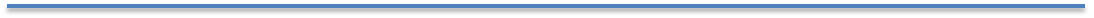 BIRTHDAYS THIS WEEK: Richard Morgan, Mike Coles, Clare Power.TOWNHILL LIVESTREAMS: Townhill Parish Masses are typically livestreamed 11am on Sunday and 10am on Monday. To access the livestream link, please use the Mumbles Parish website the usual way, or search for Our Lady of Lourdes Townhill on YouTube. OUR PARISH MASSES: NO CHANGES TO SOCIAL DISTANCING: The current COVID-related arrangement in our parish church (4 Masses every weekend and socially distanced seating at all Masses) will continue in the coming weeks. This arrangement, for the time being, may meet our public worship requirements without any need to abandon the present socially distanced seating in church. Parishioners who attend Mass regularly already have allocated seats, there is extra room for visitors, and there is more capacity in the 11.45am Sunday Mass (where the average attendance is 11). All this may change in the near future. In the meantime, parishioners who wish to switch to a different Mass, or who may not be attending in a weekend, should please inform Madeline (01792 361194; madelineolss@aol.com), who will release their seats. Please note that face covering is still required. Thank you. INFORMAL COURSE ON FAITH AND DISCIPLESHIP: STARTING 9TH SEPTEMBER: We will be offering a parish-based informal course on the Christian faith in the Catholic tradition and its relevance for life today. Participants will meet other people, watch inspiring videos, share ideas, explore Catholic beliefs, and think about questions that really matter. Planned to start later this summer, we will meet once a week, starting Thursday, 9th September, 7.30pm-8.30pm. The sessions will cover a range of issues, including happiness, the purpose of life, God, religion and faith. This course will be suitable for anyone who is interested in exploring the Catholic faith, non-practising Catholics who are considering returning to active practice, and Catholics who want to deepen their faith. If you or someone you know would like to join, please get in touch with Father Michael (mumbles@menevia.org).BRIC-A-BRAC SALE: This sale was a resounding success, raising £468 for Townhill Parish. Thank you all for your support. There will be a second sale shortly.MISSIO: Missio Red Boxes are now due to be counted. Please bring them to church, or ring or email Jackie Rees to arrange collection. Thank you. 601058 or jacandmo@ntlworld.comWEDDING IN THE PARISH: Between JEMMA HOLLINGWORTH and MATTHEW MORGAN (parishioner and son of Arwel and Joan Morgan) in our parish church on Friday, 24th September 2021.WE REMEMBER THE SICK AND HOUSEBOUND, AND THOSE WHO HAVE ASKED FOR OUR PRAYERS: Isabelle Gilfedder, Bernard Gregory, Bill Gill, Claire Clancy, Roy Miller, Frank Bowen, Michael Guerin, Theresa Plunkett, Eira Hooper, John Grant, Kath Bowling, Doris Renninghoff, Pat Davies, Frances Traylor, Rosemary Ronan, Mary Brearley, Audrey Robinson, Maria Davies, Angela Matthews, Millie Richards, Janet Blackburn, Eleanor Scowcroft, Joe Blackburn, Yvonne Richards, Maria Watkins. WE REMEMBER THOSE WHOSE ANNIVERSARIES OCCUR ABOUT THIS TIME: Allun Rees, Betty Youlden, Sr Eugenie, Elisabeth Sullivan, Emma Jones, George Simon, Fr Anthony Earle, Tom Jensen, Linda Hughes, Liam Roberts, Dorothy Weaver, Fr William Connery, Anita Price, Fr Michael Ryan, Fr Daniel Williams.FUNERAL MASS FOR QUIRINO PECE, RIP: Please pray for the repose of the soul of our parishioner Quirino Pece (husband of Gelsomina Pece) who passed away on Thursday, 19th August 2021. Funeral Mass will be in our parish church on Thursday 2nd September at 2pm.  May the Lord grant Quirino eternal rewards. Amen.RECENTLY DECEASED: Please for the repose of the soul of Veronica Mary Kinsey (sister of Anne White) who passed away on Thursday 26th August. May the Lord grant her eternal rest and give comfort to the family. Amen.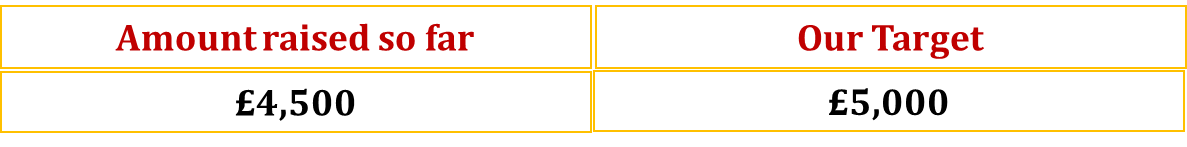  Our Lady Star Of The Sea Catholic ChurchThe Presbytery, 22 Devon Place, Mumbles, Swansea, SA3 4DRRev. Fr Michael ’Tega Akpoghiran, O.P. Tel: 01792 367283Rev. Fr Clement Oloruntoba, O.P. (Singleton Hospital Chaplain) 07459335606Parish Safeguarding Rep: Mrs Clare Power Tel: 01792 401781  email: mumbles@menevia.org      twitter: @OLSS_Mumbles https://www.facebook.com/OLSSMumbles/St David`s Catholic Primary SchoolWest Cross, Swansea, SA3 5TSTel 01792 512212Headteacher: Ms E. Richardshttp://www.stdavidscatholicprimary.swansea.sch.uk/email: 6703303_stdavidscatholicprimaryschool@hwbcymru.net https://www.facebook.com/StDavidsCPS/`Love God, Love Learning, Love Life`Date & Liturgical CelebrationTimeMass IntentionSunday 29nd August22nd Sunday of the Year  Sat. Vigil 6.30pm              8.30am10.30am             11.45amParish CommunityChristiana Akpoghiran, RIPFor the Intention of Joe BlackburnFr Michael Fewell, RIP (C S)Monday 30th    10.00amMass in TownhillTuesday 31st     Weekday in Ordinary Time9.30am(Livestreamed)Barrie Matthews, RIP (T O’D)Wednesday 1st September Weekday in Ordinary Time9.30am[Livestreamed]Mr and Mrs J Watt, Private Intention (B T)Thursday 2nd   1. Parish Mass: Wk’day Ordinary Time2. Funeral Mass 9.30am2.00pmNancy Joyce Richards, RIP (P S)Funeral Mass for Quirino Pece, RIPFriday 3rd St Gregory the Great, Pope & Doctor of the Church9.30am(Livestreamed)Mr and Mrs Robert Morris, Private Intention (B T)Saturday 4th     Votive Memorial of Our Lady on Saturday10.00am(Livestreamed)Mary Maunsell, RIP (B T)Sunday 5th September23rd Sunday of the YearSat. Vigil 6.30pm8.30am10.30am 11.45am6.30pm: For the Holy Souls8.30am: Parish Community10.30am: For the Intention of Joe Blackburn11.45am: Gina and Bill O’Brien, RIP (M & J G)